Curriculum Vitae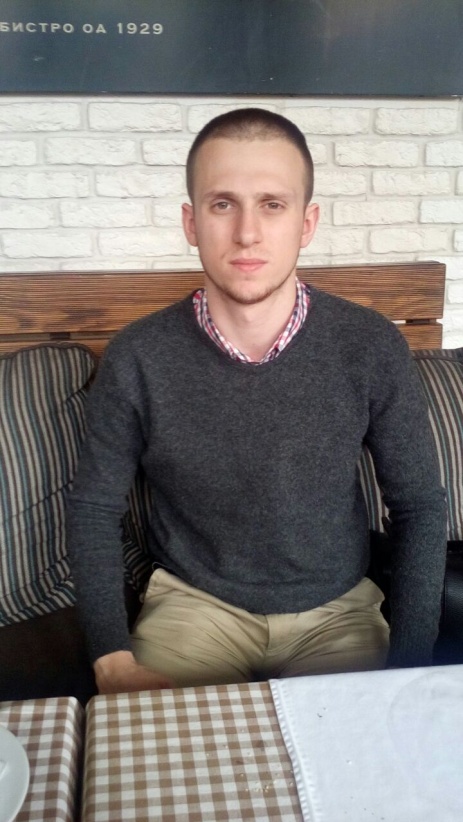 Марко ЈањићЛични подаци:Име и презиме:  Марко ЈањићДатум и место рођења: 25.9.1993. ЗрењанинАдреса: Алексе Ненадовића 3, БеоградМобилни телефон: 069/440-70-21Е-маил: marko.janjic993@gmail.comОбразовање:Зрењанинска гимназија 2008-2012 Правни факултет Универзитет у Београду 2012-2019Вештине:Енглески језик - основни нивоMicrosoft Word - основни нивоMicrosoft Exel - основни нивоВозачка дозвола - Б категорија Личне особине:Комуникативан, друштвена особа, кооперативан.Успешан у тимском и индивидуалном раду.Жељан стицања знања и искустава из правничке струке.Области интересовања:Облигационо право, Стварно право, Кривично право, Породично право, Радно право, Наследно првао, Компанијско право, Трговниско право, Право интелектуалне својине. Радно искуство:Адвокатска канцеларија Миловановић од децембра 2019.